Internal/External* Candidate       (*delete as applicable)                                                                                                    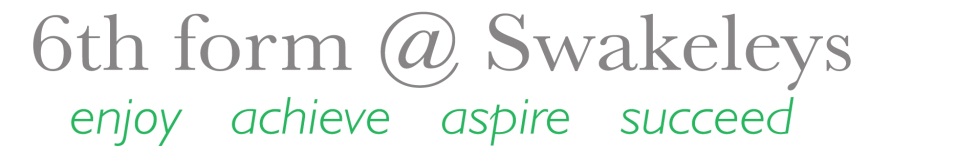 APPLICATION FOR ADMISSION Year of Admission: 20196th form@SwakeleysClifton GardensHillingdonUB10 OEJTel: 01895 251964E mail: 6thform@swakeleys.org.uk                                                                       For office use only:DEADLINE FOR APPLICATIONS:  MONDAY 21st JANUARY 2019 AT MIDDAY Please complete the following information (where applicable) in BLOCK capitals using a black pen.First Name(s)………………………………….........................................................................................................  Surname......…………………………………..........................................................................................................Home Address………………………………........................    		Date of Birth  ………….....……………..………………………………………………................................   		Gender           ………………….......(m/f)………………….............................................................. 			Ethnicity        …………………………									Year 11 Tutor Group	......…..……									(internal candidates)Post Code		……………….............................     		Home Telephone	…………………………………........................................................................................ Parent/Carer mobile	...………………...................……................................................................................Parent/Carer email	…………………………................................................................................................Student mobile	....…………………………….......................................................................................…Student email		................................................……………………..........................................………….Emergency Contact Details (NEXT OF KIN):Name			………………………………………...............................................................................…Relationship to student……………………................................................................................................…Emergency contact information (if different from above)…………………………………………………………………………..............................................................................………………………………………………………………………..............................................................................………Medical Details:Please indicate any medical conditions that we should be aware of (attach a further sheet if required).…………………………………………………………………………….............................................................................………………………………………………………………….............................................................…................………Current studies-please list your current subjects and their level (e.g. GCSE, BTEC etc.)Other qualifications (e.g. coaching, JSLA, Awards, Duke of Edinburgh etc.)Please tick your chosen study route:In exceptional circumstances it may be possible to combine vocational qualifications with an AS Level if advised to do so by the Head of Sixth Form.*What are facilitating subjects?The Russell Group Universities, which are the country’s top universities, have identified subjects that they feel will help applicants to gain university places. Many courses at university level build on knowledge which you will gain while still at school. Where this is the case, universities need to make sure that all the students they admit have prepared themselves in the best way to cope with their chosen course. For this reason, some university courses may require you to have studied a specific subject prior to entry, others may not. However, there are some subjects that are required more often than others. These subjects are sometimes referred to as facilitating subjects. Subjects that can be viewed as ‘facilitating’ subjects are:• Mathematics and Further Mathematics• English • Physics• Biology• Chemistry• Geography• History• Languages There are some A Level subjects which provide suitable preparation for entry to university generally, but which we do not include within the facilitating subjects, because there are relatively few degree programmes where an A Level qualification in these subjects would be a requirement for entry. Examples of such subjects include economics and religious studies.It is important that you consider facilitating subjects, but also crucial that you choose subjects that you are good at and that you enjoy.
Choose 6 subjects and list them in rank order (only 4 will be taken)  In the space below, write a brief outline of your reasons for course selection and any relevant information such as hobbies/interests and future plans. You may word process this and stick it onto the space provided if you prefer.Signature of applicant…………………………............….   Date……………….........…...........Please name a suitable referee at your current school who we can contact (external applicants only)Name....................................................................................		Position...........................................     Name:                           …................................................................................Current School:           …................................................................................        School Telephone:      …................................................................................Date of receiptWhat preference is?Application No:Interview Date:Other Schools/Colleges applied To:Offer letter sentReply    Accept     DeclineSubject & LevelTarget gradeSubject & LevelTarget grade1.7.2.8.3.9.4.10.5.11.6.12.Pathway 14 AS Levels (Year 12); 3 A Levels (Year 13) & the option of an EPQAt least two facilitating subjects. (This pathway requires a minimum of five 9-6 grades in academic subjects and meeting subject requirements) Pathway 24 AS Levels (Year 12); 3 A Levels (Year 13) & the option of an EPQ in exceptional circumstances(This pathway requires a minimum of five 9-5 GCSE grades and meeting subject requirements)Pathway 3A combination of L3 qualifications or completely vocational qualifications over 2 years & GCSE English/maths (if a grade 9-4 has not already been achieved)  (This pathway requires a minimum of four 9-4 grades and meeting subject requirements, but those who do not achieve this will be considered on an individual basis)1.2.3.4.5.6.